28ème session du Groupe de travail sur l’Examen périodique universelExamen de la situation des droits de l’homme en Suisse Déclaration de M. Afo Ousmane SALIFOU,ConseillerGenève, 09 novembre 2017Merci monsieur le président,Le Togo félicite la Suisse pour ses nombreuses et constantes actions en faveur de l’amélioration des droits de l’homme et lui recommande ce qui suit :Créer une institution nationale des droits de l’homme compatible avec les Principes de Paris ;Lever les réserves encore existantes concernant la Convention sur l’élimination de toutes les formes de discrimination ;Retirer les réserves relatives aux articles 10.1, 37 c) et 40.2 de la Convention relative aux droits de l’enfant ;Accélérer l’entrée en vigueur des modifications de la loi suisse sur l’asile concernant l’assistance judiciaire ;Ériger la torture en infraction pénale, en des termes pleinement conformes à l’article premier de la Convention contre la torture.Nous souhaitons à la Suisse plein succès dans ce processus.
Je vous remercie, monsieur le Président.A M B A S S A D E   DU TOGOMission Permanente auprès de l'Office des Nations Unies, de l'Organisation Mondiale du Commerce et des autres Organisations Internationales à Genève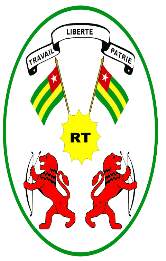      REPUBLIQUE TOGOLAISE           Travail- Liberté-Patrie